ФЕДЕРАЛЬНОЕ АГЕНТСТВОФЕДЕРАЛЬНОЕ АГЕНТСТВОФЕДЕРАЛЬНОЕ АГЕНТСТВОФЕДЕРАЛЬНОЕ АГЕНТСТВОФЕДЕРАЛЬНОЕ АГЕНТСТВОМОРСКОГО И РЕЧНОГОМОРСКОГО И РЕЧНОГОМОРСКОГО И РЕЧНОГОМОРСКОГО И РЕЧНОГОМОРСКОГО И РЕЧНОГОТРАНСПОРТАТРАНСПОРТАТРАНСПОРТАТРАНСПОРТАТРАНСПОРТАФедеральное государственное бюджетноеФедеральное государственное бюджетноеФедеральное государственное бюджетноеФедеральное государственное бюджетноеФедеральное государственное бюджетноеобразовательное учреждение высшегообразовательное учреждение высшегообразовательное учреждение высшегообразовательное учреждение высшегообразовательное учреждение высшегообразованияобразованияобразованияобразованияобразования«Волжский государственный университет«Волжский государственный университет«Волжский государственный университет«Волжский государственный университет«Волжский государственный университетводного транспорта»водного транспорта»водного транспорта»водного транспорта»водного транспорта»(ФГБОУ ВО «ВГУВТ»)(ФГБОУ ВО «ВГУВТ»)(ФГБОУ ВО «ВГУВТ»)(ФГБОУ ВО «ВГУВТ»)(ФГБОУ ВО «ВГУВТ»)П Р И К А ЗП Р И К А ЗП Р И К А ЗП Р И К А ЗП Р И К А Зот «22» ноября 2023 г. № 110-Спо/1от «22» ноября 2023 г. № 110-Спо/1от «22» ноября 2023 г. № 110-Спо/1от «22» ноября 2023 г. № 110-Спо/1от «22» ноября 2023 г. № 110-Спо/1г.Нижний Новгородг.Нижний Новгородг.Нижний Новгородг.Нижний Новгородг.Нижний НовгородЗачислениеЗачислениеЗачислениеЗачислениеЗачислениеВ соответствии с правилами приема в университет и на основании решения приемной комиссии (подкомиссии) (протокол № 19 от 22.11.2023)п р и к а з ы в а ю:В соответствии с правилами приема в университет и на основании решения приемной комиссии (подкомиссии) (протокол № 19 от 22.11.2023)п р и к а з ы в а ю:В соответствии с правилами приема в университет и на основании решения приемной комиссии (подкомиссии) (протокол № 19 от 22.11.2023)п р и к а з ы в а ю:В соответствии с правилами приема в университет и на основании решения приемной комиссии (подкомиссии) (протокол № 19 от 22.11.2023)п р и к а з ы в а ю:В соответствии с правилами приема в университет и на основании решения приемной комиссии (подкомиссии) (протокол № 19 от 22.11.2023)п р и к а з ы в а ю:В соответствии с правилами приема в университет и на основании решения приемной комиссии (подкомиссии) (протокол № 19 от 22.11.2023)п р и к а з ы в а ю:В соответствии с правилами приема в университет и на основании решения приемной комиссии (подкомиссии) (протокол № 19 от 22.11.2023)п р и к а з ы в а ю:В соответствии с правилами приема в университет и на основании решения приемной комиссии (подкомиссии) (протокол № 19 от 22.11.2023)п р и к а з ы в а ю:В соответствии с правилами приема в университет и на основании решения приемной комиссии (подкомиссии) (протокол № 19 от 22.11.2023)п р и к а з ы в а ю:В соответствии с правилами приема в университет и на основании решения приемной комиссии (подкомиссии) (протокол № 19 от 22.11.2023)п р и к а з ы в а ю:В соответствии с правилами приема в университет и на основании решения приемной комиссии (подкомиссии) (протокол № 19 от 22.11.2023)п р и к а з ы в а ю:1. Зачислить с 24 ноября 2023 г. в Самарский филиал ФГБОУ ВО «ВГУВТ» на 1 курс на обучение по образовательной программе среднего профессионального образования  26.02.03 Судовождение (углубленная подготовка)  на основании заявления на поступление, аттестата о среднем общем  образовании, диплома о начальном профессиональном образовании на заочную форму обучения на места в пределах общего конкурса за счет бюджетных ассигнований федерального бюджета, как прошедших по конкурсу следующих лиц:1. Зачислить с 24 ноября 2023 г. в Самарский филиал ФГБОУ ВО «ВГУВТ» на 1 курс на обучение по образовательной программе среднего профессионального образования  26.02.03 Судовождение (углубленная подготовка)  на основании заявления на поступление, аттестата о среднем общем  образовании, диплома о начальном профессиональном образовании на заочную форму обучения на места в пределах общего конкурса за счет бюджетных ассигнований федерального бюджета, как прошедших по конкурсу следующих лиц:1. Зачислить с 24 ноября 2023 г. в Самарский филиал ФГБОУ ВО «ВГУВТ» на 1 курс на обучение по образовательной программе среднего профессионального образования  26.02.03 Судовождение (углубленная подготовка)  на основании заявления на поступление, аттестата о среднем общем  образовании, диплома о начальном профессиональном образовании на заочную форму обучения на места в пределах общего конкурса за счет бюджетных ассигнований федерального бюджета, как прошедших по конкурсу следующих лиц:1. Зачислить с 24 ноября 2023 г. в Самарский филиал ФГБОУ ВО «ВГУВТ» на 1 курс на обучение по образовательной программе среднего профессионального образования  26.02.03 Судовождение (углубленная подготовка)  на основании заявления на поступление, аттестата о среднем общем  образовании, диплома о начальном профессиональном образовании на заочную форму обучения на места в пределах общего конкурса за счет бюджетных ассигнований федерального бюджета, как прошедших по конкурсу следующих лиц:1. Зачислить с 24 ноября 2023 г. в Самарский филиал ФГБОУ ВО «ВГУВТ» на 1 курс на обучение по образовательной программе среднего профессионального образования  26.02.03 Судовождение (углубленная подготовка)  на основании заявления на поступление, аттестата о среднем общем  образовании, диплома о начальном профессиональном образовании на заочную форму обучения на места в пределах общего конкурса за счет бюджетных ассигнований федерального бюджета, как прошедших по конкурсу следующих лиц:1. Зачислить с 24 ноября 2023 г. в Самарский филиал ФГБОУ ВО «ВГУВТ» на 1 курс на обучение по образовательной программе среднего профессионального образования  26.02.03 Судовождение (углубленная подготовка)  на основании заявления на поступление, аттестата о среднем общем  образовании, диплома о начальном профессиональном образовании на заочную форму обучения на места в пределах общего конкурса за счет бюджетных ассигнований федерального бюджета, как прошедших по конкурсу следующих лиц:1. Зачислить с 24 ноября 2023 г. в Самарский филиал ФГБОУ ВО «ВГУВТ» на 1 курс на обучение по образовательной программе среднего профессионального образования  26.02.03 Судовождение (углубленная подготовка)  на основании заявления на поступление, аттестата о среднем общем  образовании, диплома о начальном профессиональном образовании на заочную форму обучения на места в пределах общего конкурса за счет бюджетных ассигнований федерального бюджета, как прошедших по конкурсу следующих лиц:1. Зачислить с 24 ноября 2023 г. в Самарский филиал ФГБОУ ВО «ВГУВТ» на 1 курс на обучение по образовательной программе среднего профессионального образования  26.02.03 Судовождение (углубленная подготовка)  на основании заявления на поступление, аттестата о среднем общем  образовании, диплома о начальном профессиональном образовании на заочную форму обучения на места в пределах общего конкурса за счет бюджетных ассигнований федерального бюджета, как прошедших по конкурсу следующих лиц:1. Зачислить с 24 ноября 2023 г. в Самарский филиал ФГБОУ ВО «ВГУВТ» на 1 курс на обучение по образовательной программе среднего профессионального образования  26.02.03 Судовождение (углубленная подготовка)  на основании заявления на поступление, аттестата о среднем общем  образовании, диплома о начальном профессиональном образовании на заочную форму обучения на места в пределах общего конкурса за счет бюджетных ассигнований федерального бюджета, как прошедших по конкурсу следующих лиц:1. Зачислить с 24 ноября 2023 г. в Самарский филиал ФГБОУ ВО «ВГУВТ» на 1 курс на обучение по образовательной программе среднего профессионального образования  26.02.03 Судовождение (углубленная подготовка)  на основании заявления на поступление, аттестата о среднем общем  образовании, диплома о начальном профессиональном образовании на заочную форму обучения на места в пределах общего конкурса за счет бюджетных ассигнований федерального бюджета, как прошедших по конкурсу следующих лиц:1. Зачислить с 24 ноября 2023 г. в Самарский филиал ФГБОУ ВО «ВГУВТ» на 1 курс на обучение по образовательной программе среднего профессионального образования  26.02.03 Судовождение (углубленная подготовка)  на основании заявления на поступление, аттестата о среднем общем  образовании, диплома о начальном профессиональном образовании на заочную форму обучения на места в пределах общего конкурса за счет бюджетных ассигнований федерального бюджета, как прошедших по конкурсу следующих лиц:1. Зачислить с 24 ноября 2023 г. в Самарский филиал ФГБОУ ВО «ВГУВТ» на 1 курс на обучение по образовательной программе среднего профессионального образования  26.02.03 Судовождение (углубленная подготовка)  на основании заявления на поступление, аттестата о среднем общем  образовании, диплома о начальном профессиональном образовании на заочную форму обучения на места в пределах общего конкурса за счет бюджетных ассигнований федерального бюджета, как прошедших по конкурсу следующих лиц:1. Зачислить с 24 ноября 2023 г. в Самарский филиал ФГБОУ ВО «ВГУВТ» на 1 курс на обучение по образовательной программе среднего профессионального образования  26.02.03 Судовождение (углубленная подготовка)  на основании заявления на поступление, аттестата о среднем общем  образовании, диплома о начальном профессиональном образовании на заочную форму обучения на места в пределах общего конкурса за счет бюджетных ассигнований федерального бюджета, как прошедших по конкурсу следующих лиц:1. Зачислить с 24 ноября 2023 г. в Самарский филиал ФГБОУ ВО «ВГУВТ» на 1 курс на обучение по образовательной программе среднего профессионального образования  26.02.03 Судовождение (углубленная подготовка)  на основании заявления на поступление, аттестата о среднем общем  образовании, диплома о начальном профессиональном образовании на заочную форму обучения на места в пределах общего конкурса за счет бюджетных ассигнований федерального бюджета, как прошедших по конкурсу следующих лиц:1. Зачислить с 24 ноября 2023 г. в Самарский филиал ФГБОУ ВО «ВГУВТ» на 1 курс на обучение по образовательной программе среднего профессионального образования  26.02.03 Судовождение (углубленная подготовка)  на основании заявления на поступление, аттестата о среднем общем  образовании, диплома о начальном профессиональном образовании на заочную форму обучения на места в пределах общего конкурса за счет бюджетных ассигнований федерального бюджета, как прошедших по конкурсу следующих лиц:1. Зачислить с 24 ноября 2023 г. в Самарский филиал ФГБОУ ВО «ВГУВТ» на 1 курс на обучение по образовательной программе среднего профессионального образования  26.02.03 Судовождение (углубленная подготовка)  на основании заявления на поступление, аттестата о среднем общем  образовании, диплома о начальном профессиональном образовании на заочную форму обучения на места в пределах общего конкурса за счет бюджетных ассигнований федерального бюджета, как прошедших по конкурсу следующих лиц:1. Зачислить с 24 ноября 2023 г. в Самарский филиал ФГБОУ ВО «ВГУВТ» на 1 курс на обучение по образовательной программе среднего профессионального образования  26.02.03 Судовождение (углубленная подготовка)  на основании заявления на поступление, аттестата о среднем общем  образовании, диплома о начальном профессиональном образовании на заочную форму обучения на места в пределах общего конкурса за счет бюджетных ассигнований федерального бюджета, как прошедших по конкурсу следующих лиц:1. Зачислить с 24 ноября 2023 г. в Самарский филиал ФГБОУ ВО «ВГУВТ» на 1 курс на обучение по образовательной программе среднего профессионального образования  26.02.03 Судовождение (углубленная подготовка)  на основании заявления на поступление, аттестата о среднем общем  образовании, диплома о начальном профессиональном образовании на заочную форму обучения на места в пределах общего конкурса за счет бюджетных ассигнований федерального бюджета, как прошедших по конкурсу следующих лиц:1. Зачислить с 24 ноября 2023 г. в Самарский филиал ФГБОУ ВО «ВГУВТ» на 1 курс на обучение по образовательной программе среднего профессионального образования  26.02.03 Судовождение (углубленная подготовка)  на основании заявления на поступление, аттестата о среднем общем  образовании, диплома о начальном профессиональном образовании на заочную форму обучения на места в пределах общего конкурса за счет бюджетных ассигнований федерального бюджета, как прошедших по конкурсу следующих лиц:1. Зачислить с 24 ноября 2023 г. в Самарский филиал ФГБОУ ВО «ВГУВТ» на 1 курс на обучение по образовательной программе среднего профессионального образования  26.02.03 Судовождение (углубленная подготовка)  на основании заявления на поступление, аттестата о среднем общем  образовании, диплома о начальном профессиональном образовании на заочную форму обучения на места в пределах общего конкурса за счет бюджетных ассигнований федерального бюджета, как прошедших по конкурсу следующих лиц:1. Зачислить с 24 ноября 2023 г. в Самарский филиал ФГБОУ ВО «ВГУВТ» на 1 курс на обучение по образовательной программе среднего профессионального образования  26.02.03 Судовождение (углубленная подготовка)  на основании заявления на поступление, аттестата о среднем общем  образовании, диплома о начальном профессиональном образовании на заочную форму обучения на места в пределах общего конкурса за счет бюджетных ассигнований федерального бюджета, как прошедших по конкурсу следующих лиц:1. Зачислить с 24 ноября 2023 г. в Самарский филиал ФГБОУ ВО «ВГУВТ» на 1 курс на обучение по образовательной программе среднего профессионального образования  26.02.03 Судовождение (углубленная подготовка)  на основании заявления на поступление, аттестата о среднем общем  образовании, диплома о начальном профессиональном образовании на заочную форму обучения на места в пределах общего конкурса за счет бюджетных ассигнований федерального бюджета, как прошедших по конкурсу следующих лиц:№ФИОДата рожденияОкончил учебное заведениеДата окончанияНабранные баллы 1. Царёва Дмитрия Сергеевича06.08.1995МБОУ "Школа № 55" городского округа Самара20134,133 2. Синельникова Александра Ильича05.04.1965МБОУ "Школа 35 имени Героя Советского Союза П.И. Коломина городского округа Самара20234,118 3. Исаева Александра Игоревича03.04.1978ПУ № 24 г. Самары20014,069 4. Кузьмина Кирилла Александровича06.05.2002ГАПОУ Саратовской области "Саратовский колледж водного транспорта, строительства и сервиса" г. Саратов20213,829 5. Кузнецова Ивана Романовича29.07.2001ГБПОУ "Волгоградский техникум водного транспорта им. адм. флота Н.Д. Сергеева"20203,727 6. Курчаева Игоря Юрьевича15.06.1997ГАПОУ  "Самарский государственный колледж" г.Самара Самарская область20163,718 7. Капустника Александра Витальевича30.04.1979Профессиональное училище № 24 г. Самара20003,667 8. Любенко Илью Васильевича31.01.1998ГБПОУ "Волгоградский техникум водного транспорта имени адмирала флота Н.Д. Сергеева"20173,605 9. Гоношилина Николая Алексеевича02.10.1978МБОУ "Школа № 74" г.о. Самара19963,529 10. Харламкина Сергея Владимировича04.02.1972СПТУ-11 г. Куйбышев19893,4172. Отделу по работе с обучающимися (Гладкая Н.А.) приказ довести до сведения: учебного отдела, отдела приема абитуриентов и профориентации, центра содействия трудоустройству выпускников, бухгалтерии, отдела кадров, библиотеки, службы безопасности, институтов и Самарского филиала ФГБОУ ВО "ВГУВТ".2. Отделу по работе с обучающимися (Гладкая Н.А.) приказ довести до сведения: учебного отдела, отдела приема абитуриентов и профориентации, центра содействия трудоустройству выпускников, бухгалтерии, отдела кадров, библиотеки, службы безопасности, институтов и Самарского филиала ФГБОУ ВО "ВГУВТ".2. Отделу по работе с обучающимися (Гладкая Н.А.) приказ довести до сведения: учебного отдела, отдела приема абитуриентов и профориентации, центра содействия трудоустройству выпускников, бухгалтерии, отдела кадров, библиотеки, службы безопасности, институтов и Самарского филиала ФГБОУ ВО "ВГУВТ".2. Отделу по работе с обучающимися (Гладкая Н.А.) приказ довести до сведения: учебного отдела, отдела приема абитуриентов и профориентации, центра содействия трудоустройству выпускников, бухгалтерии, отдела кадров, библиотеки, службы безопасности, институтов и Самарского филиала ФГБОУ ВО "ВГУВТ".2. Отделу по работе с обучающимися (Гладкая Н.А.) приказ довести до сведения: учебного отдела, отдела приема абитуриентов и профориентации, центра содействия трудоустройству выпускников, бухгалтерии, отдела кадров, библиотеки, службы безопасности, институтов и Самарского филиала ФГБОУ ВО "ВГУВТ".2. Отделу по работе с обучающимися (Гладкая Н.А.) приказ довести до сведения: учебного отдела, отдела приема абитуриентов и профориентации, центра содействия трудоустройству выпускников, бухгалтерии, отдела кадров, библиотеки, службы безопасности, институтов и Самарского филиала ФГБОУ ВО "ВГУВТ".2. Отделу по работе с обучающимися (Гладкая Н.А.) приказ довести до сведения: учебного отдела, отдела приема абитуриентов и профориентации, центра содействия трудоустройству выпускников, бухгалтерии, отдела кадров, библиотеки, службы безопасности, институтов и Самарского филиала ФГБОУ ВО "ВГУВТ".2. Отделу по работе с обучающимися (Гладкая Н.А.) приказ довести до сведения: учебного отдела, отдела приема абитуриентов и профориентации, центра содействия трудоустройству выпускников, бухгалтерии, отдела кадров, библиотеки, службы безопасности, институтов и Самарского филиала ФГБОУ ВО "ВГУВТ".2. Отделу по работе с обучающимися (Гладкая Н.А.) приказ довести до сведения: учебного отдела, отдела приема абитуриентов и профориентации, центра содействия трудоустройству выпускников, бухгалтерии, отдела кадров, библиотеки, службы безопасности, институтов и Самарского филиала ФГБОУ ВО "ВГУВТ".2. Отделу по работе с обучающимися (Гладкая Н.А.) приказ довести до сведения: учебного отдела, отдела приема абитуриентов и профориентации, центра содействия трудоустройству выпускников, бухгалтерии, отдела кадров, библиотеки, службы безопасности, институтов и Самарского филиала ФГБОУ ВО "ВГУВТ".2. Отделу по работе с обучающимися (Гладкая Н.А.) приказ довести до сведения: учебного отдела, отдела приема абитуриентов и профориентации, центра содействия трудоустройству выпускников, бухгалтерии, отдела кадров, библиотеки, службы безопасности, институтов и Самарского филиала ФГБОУ ВО "ВГУВТ".2. Отделу по работе с обучающимися (Гладкая Н.А.) приказ довести до сведения: учебного отдела, отдела приема абитуриентов и профориентации, центра содействия трудоустройству выпускников, бухгалтерии, отдела кадров, библиотеки, службы безопасности, институтов и Самарского филиала ФГБОУ ВО "ВГУВТ".2. Отделу по работе с обучающимися (Гладкая Н.А.) приказ довести до сведения: учебного отдела, отдела приема абитуриентов и профориентации, центра содействия трудоустройству выпускников, бухгалтерии, отдела кадров, библиотеки, службы безопасности, институтов и Самарского филиала ФГБОУ ВО "ВГУВТ".2. Отделу по работе с обучающимися (Гладкая Н.А.) приказ довести до сведения: учебного отдела, отдела приема абитуриентов и профориентации, центра содействия трудоустройству выпускников, бухгалтерии, отдела кадров, библиотеки, службы безопасности, институтов и Самарского филиала ФГБОУ ВО "ВГУВТ".2. Отделу по работе с обучающимися (Гладкая Н.А.) приказ довести до сведения: учебного отдела, отдела приема абитуриентов и профориентации, центра содействия трудоустройству выпускников, бухгалтерии, отдела кадров, библиотеки, службы безопасности, институтов и Самарского филиала ФГБОУ ВО "ВГУВТ".2. Отделу по работе с обучающимися (Гладкая Н.А.) приказ довести до сведения: учебного отдела, отдела приема абитуриентов и профориентации, центра содействия трудоустройству выпускников, бухгалтерии, отдела кадров, библиотеки, службы безопасности, институтов и Самарского филиала ФГБОУ ВО "ВГУВТ".2. Отделу по работе с обучающимися (Гладкая Н.А.) приказ довести до сведения: учебного отдела, отдела приема абитуриентов и профориентации, центра содействия трудоустройству выпускников, бухгалтерии, отдела кадров, библиотеки, службы безопасности, институтов и Самарского филиала ФГБОУ ВО "ВГУВТ".2. Отделу по работе с обучающимися (Гладкая Н.А.) приказ довести до сведения: учебного отдела, отдела приема абитуриентов и профориентации, центра содействия трудоустройству выпускников, бухгалтерии, отдела кадров, библиотеки, службы безопасности, институтов и Самарского филиала ФГБОУ ВО "ВГУВТ".2. Отделу по работе с обучающимися (Гладкая Н.А.) приказ довести до сведения: учебного отдела, отдела приема абитуриентов и профориентации, центра содействия трудоустройству выпускников, бухгалтерии, отдела кадров, библиотеки, службы безопасности, институтов и Самарского филиала ФГБОУ ВО "ВГУВТ".2. Отделу по работе с обучающимися (Гладкая Н.А.) приказ довести до сведения: учебного отдела, отдела приема абитуриентов и профориентации, центра содействия трудоустройству выпускников, бухгалтерии, отдела кадров, библиотеки, службы безопасности, институтов и Самарского филиала ФГБОУ ВО "ВГУВТ".2. Отделу по работе с обучающимися (Гладкая Н.А.) приказ довести до сведения: учебного отдела, отдела приема абитуриентов и профориентации, центра содействия трудоустройству выпускников, бухгалтерии, отдела кадров, библиотеки, службы безопасности, институтов и Самарского филиала ФГБОУ ВО "ВГУВТ".3. Контроль  за   исполнением   приказа  возложить на директора Самарского филиала ФГБОУ ВО "ВГУВТ" Маркова В.П.3. Контроль  за   исполнением   приказа  возложить на директора Самарского филиала ФГБОУ ВО "ВГУВТ" Маркова В.П.3. Контроль  за   исполнением   приказа  возложить на директора Самарского филиала ФГБОУ ВО "ВГУВТ" Маркова В.П.3. Контроль  за   исполнением   приказа  возложить на директора Самарского филиала ФГБОУ ВО "ВГУВТ" Маркова В.П.3. Контроль  за   исполнением   приказа  возложить на директора Самарского филиала ФГБОУ ВО "ВГУВТ" Маркова В.П.3. Контроль  за   исполнением   приказа  возложить на директора Самарского филиала ФГБОУ ВО "ВГУВТ" Маркова В.П.3. Контроль  за   исполнением   приказа  возложить на директора Самарского филиала ФГБОУ ВО "ВГУВТ" Маркова В.П.3. Контроль  за   исполнением   приказа  возложить на директора Самарского филиала ФГБОУ ВО "ВГУВТ" Маркова В.П.3. Контроль  за   исполнением   приказа  возложить на директора Самарского филиала ФГБОУ ВО "ВГУВТ" Маркова В.П.3. Контроль  за   исполнением   приказа  возложить на директора Самарского филиала ФГБОУ ВО "ВГУВТ" Маркова В.П.3. Контроль  за   исполнением   приказа  возложить на директора Самарского филиала ФГБОУ ВО "ВГУВТ" Маркова В.П.3. Контроль  за   исполнением   приказа  возложить на директора Самарского филиала ФГБОУ ВО "ВГУВТ" Маркова В.П.3. Контроль  за   исполнением   приказа  возложить на директора Самарского филиала ФГБОУ ВО "ВГУВТ" Маркова В.П.3. Контроль  за   исполнением   приказа  возложить на директора Самарского филиала ФГБОУ ВО "ВГУВТ" Маркова В.П.3. Контроль  за   исполнением   приказа  возложить на директора Самарского филиала ФГБОУ ВО "ВГУВТ" Маркова В.П.3. Контроль  за   исполнением   приказа  возложить на директора Самарского филиала ФГБОУ ВО "ВГУВТ" Маркова В.П.3. Контроль  за   исполнением   приказа  возложить на директора Самарского филиала ФГБОУ ВО "ВГУВТ" Маркова В.П.3. Контроль  за   исполнением   приказа  возложить на директора Самарского филиала ФГБОУ ВО "ВГУВТ" Маркова В.П.3. Контроль  за   исполнением   приказа  возложить на директора Самарского филиала ФГБОУ ВО "ВГУВТ" Маркова В.П.3. Контроль  за   исполнением   приказа  возложить на директора Самарского филиала ФГБОУ ВО "ВГУВТ" Маркова В.П.3. Контроль  за   исполнением   приказа  возложить на директора Самарского филиала ФГБОУ ВО "ВГУВТ" Маркова В.П.РекторРекторРекторРекторРекторРекторРекторРекторРекторРекторИ.К. КузьмичевИ.К. КузьмичевИ.К. КузьмичевИ.К. КузьмичевИ.К. КузьмичевИ.К. КузьмичевИ.К. КузьмичевИ.К. КузьмичевИ.К. КузьмичевИ.К. Кузьмичев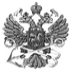 